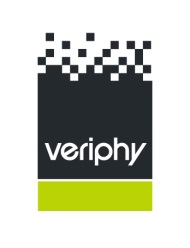  Company/Organisation Name  Nature of business  Address Line 1  Address Line 2  Town/City County  Postcode  Telephone  Email address  Company Registration Number  Regulatory Authority e.g. FSA, Law     Society  Number of branches  Number of staff  Money Laundering Reporting Officer (MLRO) name  MLRO email address  MLRO postal address if based elsewhere Deputy Money Laundering Reporting Officer (DMLRO) name DMLRO email address  DMLRO postal address if based elsewhere